CURRICULUM VITAEMiss Hagar Yaa Tennyon    	German Lecturer, Ghana Institute of Languages.			0244708796Mrs. Rita Yedu		French into English translation Lecturer, Ghana Institute of Languages	0244532224Mr. Frank Agbley		English into French Lecturer, Ghana Institute of Languages		0244953533Mr. Isaac Nkrumah		Head Teacher, Firm Foundation Academy				0244816029Mrs Obeyaa Sackey Amakye	French Language Lecturer, Ghana Institute of Languages		 0266887300PERSONAL INFORMATIONSamuel Komla Amemo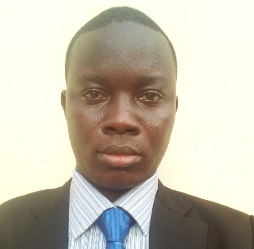  Macedonia road, Sapeiman-Accra, +233, Ghana. 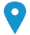 (0)240329376       Samuelbenito364@gmail.com 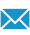 Perfectlingua364@gmail.com  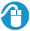 Sex  Male  | Date of birth 31/12/1986 | Nationality Ghanaian JOB APPLIED FORPOSITIONpersonal statementI was employed as German and French tutor at GIL, an English, French and ICT teacher at Firm Foundation Academy, Busy Kids and Aim High School Complex. I was able to prepare lessons for teaching, managed classes adequately, give quality and quantity assignments, assess the students and prepared terminal reports.WORK EXPERIENCE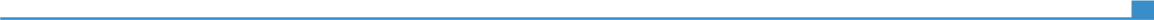  From July 2018 till date:From Octo, 2016 Dec, 2018 From 2011 to  2016:Sept. to Dec, 2011:2010:2007 and 2009:November to January 2008:  French and German language instructor at Ghana Institute of Languages.Guinness Ghana Brand promoter. (Ghana)English, French and ICT teacher at Firm Foundation Academy (Ghana)Part-time French teacher at Busy Kids Academy. (Ghana).Security guard at STGS Companies (Togo).Typist and data processor for the Togolese Electoral commission during their parliamentary and general elections. Gina drinking bar manager (Lome). From July 2018 till date:From Octo, 2016 Dec, 2018 From 2011 to  2016:Sept. to Dec, 2011:2010:2007 and 2009:November to January 2008:   From July 2018 till date:From Octo, 2016 Dec, 2018 From 2011 to  2016:Sept. to Dec, 2011:2010:2007 and 2009:November to January 2008:  I was able to prepare lessons plans and scheme, teach them accordingly, and conduct continuous assessment. I also learnt to work hard to achieve results and meet deadlines under less or no supervision. From July 2018 till date:From Octo, 2016 Dec, 2018 From 2011 to  2016:Sept. to Dec, 2011:2010:2007 and 2009:November to January 2008:  EDUCATION AND TRAININGPending, yet to complete20112010200720062003B.A. Translation/Interpretation at Ghana Institute of Languages. Aside the core subjects such as English into French, French into English and German into English translation, I also read Law, Economics, International relations and ICT as background courses.  Master of Arts English, course work (Anglophone Africa Literature). University of Lome (Togo). B.A. English (Anglophone Africa Literature). University of Lome (Togo).ICT training in Windows, Word, PowerPoint, Publisher and Internet.Baccalaureate (A4) GCE ‘A’level Equivalent in English, French, Philosophy, German, Science and maths (GCE A-levels equivalent), (Togo).BECE equivalent in English, French, Science and Maths. (Togo).Pending, yet to complete20112010200720062003Pending, yet to complete20112010200720062003PERSONAL SKILLSMother tongue(s)Ewe and Twi.Ewe and Twi.Ewe and Twi.Ewe and Twi.Ewe and Twi.Other language(s)UNDERSTANDING UNDERSTANDING SPEAKING SPEAKING WRITING Other language(s)Listening Reading Spoken interaction Spoken production EnglishC2C2C2C2C2FrenchFrenchFrenchFrenchFrenchFrenchC2C2C2C2C2GermanGermanGermanGermanGerman                                                German                    B1                                    B 1                                     B 1                                     B 1                                   B 1Levels: A1/A2: Basic user - B1/B2: Independent user - C1/C2 Proficient userCommon European Framework of Reference for Languages                    B1                                    B 1                                     B 1                                     B 1                                   B 1Levels: A1/A2: Basic user - B1/B2: Independent user - C1/C2 Proficient userCommon European Framework of Reference for Languages                    B1                                    B 1                                     B 1                                     B 1                                   B 1Levels: A1/A2: Basic user - B1/B2: Independent user - C1/C2 Proficient userCommon European Framework of Reference for Languages                    B1                                    B 1                                     B 1                                     B 1                                   B 1Levels: A1/A2: Basic user - B1/B2: Independent user - C1/C2 Proficient userCommon European Framework of Reference for Languages                    B1                                    B 1                                     B 1                                     B 1                                   B 1Levels: A1/A2: Basic user - B1/B2: Independent user - C1/C2 Proficient userCommon European Framework of Reference for LanguagesCommunication skillsI have acquired communication skills and learnt to establish good interpersonal relationship as a pupil’s teacher, bar manager and a brand promoter.Organisational / managerial skillsI have learnt to organize work, plan, execute or supervise the work as well as team work as one of the Modern Languages instructor at Ghana Institute of Languages. I have recently worked in a team of eight people coordinating to translate a set of documents on the aftermaths of the Ebola outbreak in the Republic of Guinea.Job-related skillsI now have good command of quality and substantial control, diligent supervision and I am the supervisor and leader of a translation research project in my school at the moment.Digital competenceSELF-ASSESSMENTSELF-ASSESSMENTSELF-ASSESSMENTSELF-ASSESSMENTSELF-ASSESSMENTDigital competenceInformation processingCommunicationContent creationSafetyProblem solvingIndependent userIndependent userIndependent userBasic user Basic userLevels: Basic user  - Independent user  -  Proficient userDigital competences - Self-assessment grid Levels: Basic user  - Independent user  -  Proficient userDigital competences - Self-assessment grid Levels: Basic user  - Independent user  -  Proficient userDigital competences - Self-assessment grid Levels: Basic user  - Independent user  -  Proficient userDigital competences - Self-assessment grid Levels: Basic user  - Independent user  -  Proficient userDigital competences - Self-assessment grid ICT training certificate ICT training certificate ICT training certificate ICT training certificate ICT training certificate Acceptable knowledge and use of office suite (word processor, spread sheet, presentation software)Independent use of internetAcceptable knowledge and use of office suite (word processor, spread sheet, presentation software)Independent use of internetAcceptable knowledge and use of office suite (word processor, spread sheet, presentation software)Independent use of internetAcceptable knowledge and use of office suite (word processor, spread sheet, presentation software)Independent use of internetAcceptable knowledge and use of office suite (word processor, spread sheet, presentation software)Independent use of internetOther skillsSome masonry, painting and carpentry acquired through some weeks attachment with Trasaco Construction Company limited as a labourer.  ADDITIONAL INFORMATIONPresentationsProjectsCitationsI did Successful research and presentations on Overcoming The Impediment of Humour Translation, The Role of Women In our Societies and Sense and Reference in Semantics. I hold a certificate of participation in a one-day Entrepreneurship training organized by Bright idées.Referees